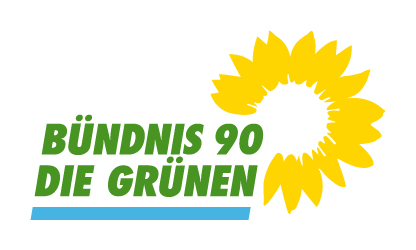 Gemeinderatsfraktion Dossenheim (LK Rhein-Neckar-Kreis)Bündnis 90/ Die Grünen 8 Mandate (34,9%); davon 3 FrauenGrößte FraktionGrüne Dossenheim: Ortsverband Dossenheim (gruene-dossenheim.de)